Развитие мелкой моторики у детей дошкольного возраста.В настоящее время актуальной проблемой становится полноценное развитие детей уже с дошкольного возраста. Немаловажную роль в успешности интеллектуального и психофизического развития ребенка играет сформированная мелкая моторика.На всех этапах жизни ребенка движения рук очень важны. Самый благоприятный период для развития интеллектуальных и творческих возможностей человека - от 3 до 9 лет, когда кора больших полушарий еще окончательно не сформирована. Именно в этом возрасте необходимо развивать память, восприятие, мышление, внимание.Мелкая моторика рук взаимодействует с такими высшими психическими функциями и свойствами сознания, как внимание, мышление, оптико-пространственное восприятие (координация), воображение, наблюдательность, зрительная и двигательная память, речь. Развитие навыков мелкой моторики важно еще и потому, что вся дальнейшая жизнь ребенка потребует использования точных, координированных движений кистей и пальцев, которые необходимы, чтобы одеваться, рисовать и писать, а также выполнять множество разнообразных бытовых и учебных действий.Мелкая моторика - совокупность скоординированных действий нервной, мышечной и костной систем, часто в сочетании со зрительной системой в выполнении мелких и точных движений кистями и пальцами рук и ног. В применении к моторным навыкам руки и пальцев часто используется термин ловкость.К области мелкой моторики относится большое разнообразие движений: от примитивных жестов, таких как захват объектов, до очень мелких движений, от которых, например, зависит почерк человека.Учёные доказали, что с анатомической точки зрения, около трети всей площади двигательной проекции коры головного мозга занимает проекция кисти руки, расположенная очень близко от речевой зоны. Поэтому развитие речи ребёнка неразрывно связано с развитием мелкой моторики.Связь пальцевой моторики и речевой функции была подтверждена исследователями Института физиологии детей и подростков. В числе исследователей можно назвать А. В. Антакову-Фомину, М. И. Кольцову, Е. И. Исенину. И.М. Сеченов писал, что движения руки человека наследственно не предопределены, а возникают в процессе воспитания и обучения как результат образования ассоциативных связей между зрительными ощущениями, осязательными и мышечными в процессе активного взаимодействия с окружающей средой.Н.М. Щелованов, Н.Л. Фигурин, М.П. Денисова, М.Ю. Кистяковская показали, что овладение относительно тонкими действиями рук приходит в процессе развития зрения, осязания, развития кинестетического чувства - положения и перемещения тела в пространстве. Вид предмета - это стимул движения рук по направлению к нему. Организованные действия рук формируются у ребенка постепенно на протяжении уже первого полугода его жизни. Пальцы, сжатые в кулак, распрямляются. Начинают выполнять особые движения захватывания предметов. Рука начинает действовать как специфический человеческий орган.Н.А. Бернштейн в своей теории показывает, что анатомическое развитие уровней построения движений идет с первых месяцев жизни и завершается к двум годам. Дальше начинается длительный процесс прилаживания друг к другу всех уровней построения движений.Развитие мелкой моторики имеет значение в нескольких аспектах, определивших существующие направления научных исследований:-в связи с развитием познавательных способностей;- в связи с развитием речи;- развитие собственных движений рук для осуществления предметных и орудийных действий, в том числе письма. Развитие познавательных способностей в связи с развитием движений рук, особенно активно протекает в младенческом и раннем возрасте благодаря тому, что движения руки, обследующей различные предметы, является условием познания ребенком предметного мира. «Непосредственный практический контакт с предметами, действия с ними приводят к открытию все новых и новых свойств предметов и отношений между ними» (Д.Б. Эльконин).С развитием мелкой моторики тесно связано развитие речи. Если внимательно посмотреть на снимок головного мозга, то становиться ясно, что двигательная речевая область расположена рядом с двигательной областью, являясь её частью. Около трети всей площади двигательной проекции занимает проекция кисти руки, расположенная близко от речевой зоны. Тренировка тонких движений пальцев рук оказывает большое влияние на развитие активной речи ребенка. Проведенные М.М. Кольцовой, Л.Ф. Фоминой исследования и наблюдения показали, что степень развития движений пальцев совпадает со степенью развития речи у детей.   Мелкая моторика развивается естественным образом, начиная с младенческого возраста на базе общей моторики. Сначала ребёнок учится хватать предмет, после появляются навыки перекладывания из руки в руку, так называемый «пинцетный захват» и т. д., к двум годам он уже способен рисовать, правильно держать кисточку и ложку. В дошкольном и раннем школьном возрасте моторные навыки становятся более разнообразными и сложными. Увеличивается доля действий, которые требуют согласованных действий обеих рук.                                                                                                                     Для развития мелкой моторики руки разработано много интересных методов и приемов, используются разнообразные стимулирующие материалы. В дошкольных учреждениях педагоги используют накопленный опыт по данному направлению и основной принцип дидактики: от простого к сложному. Подборка игр и упражнений, их интенсивность, количественный и качественный состав варьируются в зависимости от индивидуальных и возрастных особенностей детей. Считается, что для разностороннего гармоничного развития двигательных функций кисти руки необходимо тренировать руку в различных движениях - на сжатие, на растяжение, на расслабление. Для этого используются приемы:·систематичность проведения игр и упражнений. Не следует ожидать немедленных результатов, так как автоматизация навыка развивается многократным его повторением. В связи с этим отработка одного навыка проходит по нескольким разделам;·последовательность - (от простого к сложному). Сначала на правой руке, затем на левой; при успешном выполнении - на правой и левой руке одновременно. Недопустимо что-то пропускать и перепрыгивать через какие-то виды упражнений, так как это может вызвать негативизм ребенка, который на данный момент физиологически не в состоянии справиться с заданием;·все игры и упражнения должны проводиться по желанию ребенка, на положительном эмоциональном фоне. Для любого человека, независимо от его возраста, значим результат. Поэтому любое достижение малыша должно быть оцененным;·если ребенок постоянно требует продолжения игры, необходимо постараться переключить его внимание на выполнение другого задания. Во всем должна быть мера. Недопустимо переутомление ребенка в игре, которое также может привести к негативизму.     Коррекция нарушений мелкой моторики проходит в следующих направлениях:·Пальчиковая гимнастика (театр на руке, теневой театр, игры с пальцами).·Использование различных приспособлений (массажные мячики, валики, ёжики, скалочки, семена).·Игры с мелкими предметами (косточки, бусы, камешки, пуговицы, скрепки, спички, мелкие игрушки).·Завязывание бантиков, шнуровка, застёгивание пуговиц, замков.·Игры с нитками (наматывание клубков, выкладывание узоров, вышивание, плетение).·Работа с бумагой (складывание, обрывание, вырезание, выкладывание узоров).·Работа с карандашом (обводка, штриховка, раскрашивание, выполнение графических заданий, графический диктант).·Игры в сухом бассейне, наполненном мячиками разной величины или цветными крышками:              -нахождение заданных предметов,               -угадывание предмета с закрытыми глазами на ощупь.·Работа с различными семенами:                -сортировка, перекладывание, выкладывание узоров.·Работа со штампами: упражняет щепоть руки ребенка (положение захвата тремя пальцами - щепотью). Все упражнения нацелены на быструю смену тонуса мускулатуры рук: напряжение, расслабление, силовое напряжение.      Считается, что все игры и упражнения, которые проводятся с детьми в интересной, непринужденной игровой форме, привлекая к этому процессу родителей, помогают развивать мелкую моторику рук малышей, их речь, внимание, мышление, а также доставляют им радость и удовольствие.      Широко используется продуктивная деятельность в развитии мелкой моторики - кроме игр и упражнений, развитию ручной умелости способствуют также различные виды продуктивной деятельности (рисование, лепка, аппликация, конструирование, плетение, вязание и т.д.). Начиная с младшей группы, можно организовывать специальную полочку по изодеятельности. Он должна быть оборудована таким образом, что ребенок в любое время самостоятельно может взять необходимые изоматериалы и заниматься самостоятельной художественной деятельностью. По мере того, как дети взрослеют, содержимое полочки меняется (большие кисточки - на маленькие, гуашь - на акварель, увеличивалась цветовая гамма красок, карандашей, мелков, пластилина и т.д.).      Необходимо привить детям любовь к природным материалам, глине, пластилину. Это очень трудная и кропотливая работа, которая также развивает силу руки и пальцев, обеспечивает смену тонуса мускулатуры рук, учить работать с бросовым материалом. Не менее интересными и полезными для развития пальцев рук являются занятия с использованием бумаги. Ее можно мять, рвать, разглаживать, резать - эти упражнения имеют терапевтический характер, положительно влияют на нервную систему, успокаивают детей. Применение крупе (гороху, рису, манке, гречке и т.д.) в процессе развития мелкой моторики можно найти не только в мозаике, но в других видах деятельности, развивающих мелкую моторику. Например, игра Золушка (дети перебирают перемешанную крупу), письмо на крупе.Рисование играет особую роль. Дети рисуют инструментами, близкими по форме, способу держания и действия к ручке, которой пишут в школе. По рисункам детей можно проследить, как развивается мелкая моторика, какого уровня она достигает на каждом возрастном этапе. Часто к данному процессу привлекают родителей: Работы выходного дня, конкурсы рисунков, выставки семейных работ и т.д. Конечно, овладевая рисованием, лепкой, аппликацией, ребенок не научится писать. Но все эти виды продуктивной деятельности делают руку малыша умелой, легко и свободно управляющей инструментом, развивают зрительный контроль движений руки. Помогают образованию связи рука-глаз. Все это будет ему хорошим помощником в школе.         Таким образом, целенаправленная, систематическая и планомерная работа по развитию мелкой моторики рук у детей дошкольного возраста во взаимодействии с родителями способствует формированию интеллектуальных способностей, положительно влияет на речевые зоны коры головного мозга, а самое главное - способствует сохранению физического и психического здоровья ребенка. Примеры игр на развитие мелкой моторики рук в соответствии с основными направлениями коррекционной работы1.Пальчиковая гимнастика (театр на руке, теневой театр, игры с пальцами). «Пальчиковый театр»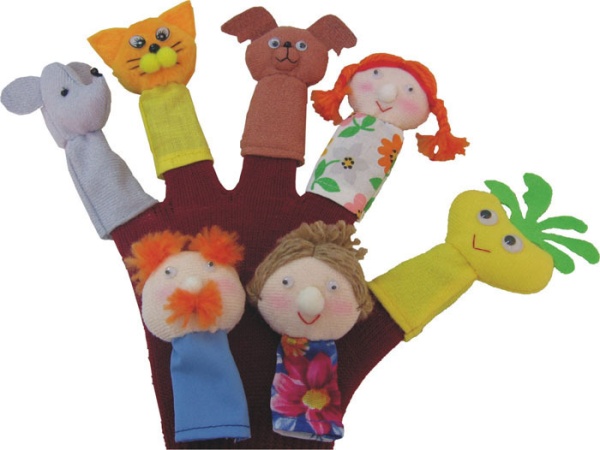 Играть можно в уже готовый театр, а детям постарше можно предложить изготовить театр самостоятельно, используя технику оригами.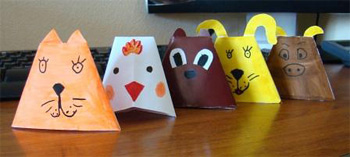    Пальчиковая гимнастика   « Вышли пальчики гулять»«Курочка»
Вышла курочка гулять, свежей травки пощипать
(хлопаем ручками по коленкам)
А за ней ребятки - жёлтые цыплятки (идём пальчиками)
Ко-ко-ко, ко-ко-ко, не ходите далеко! (грозим пальчиком)
Лапками гребите (загребаем ручками),
Зёрнышки ищите (клюём пальчиками зёрнышки)
Съели толстого жука, дождевого червяка
(показываем ручками, какой толстый жук)
Выпили водицы полное корытце
(показываем как черпаем воду и пьём). « Замок»На двери висит замок.
(соединить пальцы обеих рук в замок)                                                                            Кто его открыть бы мог?
(пальцы сцеплены в замок, руки тянутся в разные стороны)                                     Постучали,
(не расцепляя пальцы, постучать ладонями друг о друга)                               Покрутили,
(покрутить сцепленные руки в запястьях)                                                           Потянули
(пальцы сцеплены в замок, руки тянутся в разные стороны)                                                         И открыли.
(расцепить пальцы) «Варежка»Маша варежку надела:
(сжать пальцы в кулак) "Ой, куда я пальчик дела?
Нету пальчика, пропал,
В свой домишко не попал".
(все пальцы разжать, кроме большого) Маша варежку сняла:
"Поглядите-ка, нашла!
(разогнуть оставшийся согнутым палец) Ищешь, ищешь - и найдешь,
Здравствуй, пальчик, как живешь?"
(сжать пальцы в кулачок) « Гроза»
Капли первые упали,
(слегка постучать двумя пальцами каждой руки по столу)
Пауков перепугали. 
(внутренняя сторона ладони опущена вниз;
пальцы слегка согнуть и, перебирая ими, 
показать, как разбегаются пауки)
Дождик застучал сильней, 
(постучать по столу всеми пальцами обеих рук)
Птички скрылись средь ветвей. 
(скрестив руки, ладони соединить тыльной стороной;
махать пальцами, сжатыми вместе).
Дождь полил как из ведра,
(сильнее постучать по столу всеми пальцами обеих рук)
Разбежалась детвора. 
(указательный и средний пальцы обеих рук бегают по столу,
изображая человечков; остальные пальцы прижаты к ладони).
В небе молния сверкает,
(нарисуйте пальцем в воздухе молнию)
Гром все небо разрывает.
(барабанить кулаками, а затем похлопать в ладоши)
А потом из тучи солнце 
(поднять обе руки вверх с разомкнутыми пальцами)
Вновь посмотрит нам в оконце! 2.Использование различных приспособлений (массажные мячики, валики, ёжики, скалочки).«Ёжик»  (у малыша в руках резиновый колючий ёжик) 
Ёжик, ёжик колкий, где твои иголки?
(малыш катает ёжика ладошками)
Надо бельчонку сшить распашонку
(малыш катает ёжика по животику)
Шалуну зайчишке починить штанишки (катаем по ножкам)
Фыркнул ёжик - отойдите и не плачьте, не просите
(катаем по полу)
Если дам иголки - съедят меня волки!!!
(ёжик убегает в домик, на место в коробку или на полку)«Ёжик» (мячик су-джок).Катиться колючий ёжик
Нет ни головы, ни ножек.
По ладошки бежит
И пыхтит, пыхтит, пыхтит.
(круговые движения шариком между ладонями).
Мне по пальчикам бежит
И пыхтит, пыхтит, пыхтит.
Бегает туда, сюда,
Мне щекотно да, да, да.
(движения по пальцам).
Уходи, колючий ёж
В тёмный лес, где ты живёшь!
(пускаем по столу и ловим подушечками пальцев).«Мячик» (су-джок)	
Я мячом круги катаю, 
Взад вперед его гоняю,
Им поглажу я ладошку, 
Будто бы сметаю крошку,
И помну его немножко,
Как сжимает лапу кошка3.Игры с мелкими предметами (косточки, бусы, камешки, пуговицы, скрепки, спички, мелкие игрушки). «Весёлые фигурки»Задания: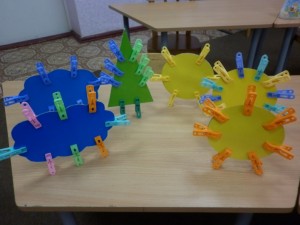 Воспитатель предлагает детям разобрать прищепки по цветам: жёлтые, синие, зелёные и т.д.Воспитатель просит детей прикрепить: солнышку жёлтые лучики; ёлочке зелёные иголки, тучке синий дождик.Взрослый предлагает ребятам прикрепить солнышку – 3 жёлтых лучика, ёлочке – 4 зелёные иголки и т.д.Взрослый просит ребят сделать солнышку разноцветные лучики чередуя желтый, зелёный, синий цвета, а ёлочке – справа прикрепить жёлтые иголочки, а слева – синие и т.п.«Разноцветные камешки»Задания: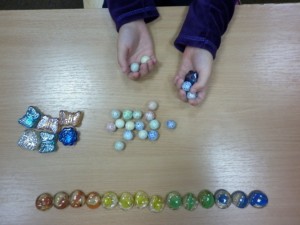 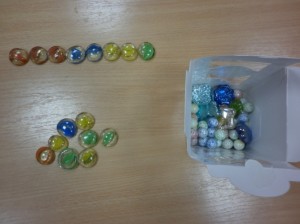 Воспитатель предлагает детям разобрать камешки по цветам: жёлтые, синие, зелёные; по форме и т.д.Воспитатель просит детей сделать дорожку из пяти камешков, после чего «умным» пальчиком посчитать их слева на права и справа налево (прямой и обратный счёт)Взрослый предлагает детям сделать дорожку из камешков, причём сначала просит положить на стол красный камешек, затем – жёлтый, зелёный, синий и т.д.Воспитатель просит детей сделать дорожку из камешков, сначала – 1 красный камешек, затем – 2 жёлтых, 3 зелёных, 4 синих и т.«Мозаика»Задания:Воспитатель предлагает детям сделать дорожки: 1-ю – красную, 2-ю – жёлтую, 3-ю – зелёную и т.д.Взрослый просит сделать из мозаики какой-то рисунок. Например, зелёную травку, синий дождик и т.п.Детям даётся задание сделать дорожку из мозаики, чередуя цвета: красный, жёлтый, зелёный, голубой, синий, красный, жёлтый…  «Делаем бусы»Задания:Воспитатель просит рассортировать бусинки.Взрослый предлагает ребятам сделать бусы чередуя цвета и формы бусинок.Детям даётся задание сначала нанизать 1 оранжевую бусинку, затем – 2 жёлтые, 3 розовые, 4 ромашки, 5 ракушек. 4.Завязывание бантиков, шнуровка, застёгивание пуговиц, замков.«Узелки на память»Свяжите несколько шнурков вместе и завяжите на каждом из них узелки. Предложите малышу их все отыскать.«Дорожка»Расположите недалеко друг от друга две игрушки-зверушки и предложите малышу проложить между ними дорогу из шнурка.«Непослушный шнурок»Возьмите шнурок и пропустите его между пальцами ребенка: кладем на большой, пропускаем снизу под безымянным, сверху над большим и т.д.
Непослушный наш шнурок 
Обвязать все пальцы смог.
Затем ребенок пытается самостоятельно распутать пальчики. Так же возможно использование готовых пособий или самостоятельное их изготовление. 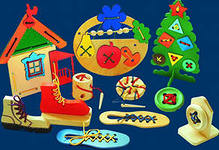 5.Игры с нитками (наматывание клубков, выкладывание узоров, вышивание, плетение).«Вышивальщицы»Необходимые материалы: на подносе лежат листки картона с нарисованными на них линиями. Есть простые рисунки, есть более сложные. На линиях имеются отверстия, куда пройдет иголка с ниткой (в более сложных заданиях эти отверстия лишь намечены точкой). Клубок шерстяных ниток, 1-2 толстые иголки.Ход игры: Ведущий рассказывает о вышивальщицах, если есть возможность, показывает различные вышивки и предлагает ребенку поиграть, объясняя, как вышивают. Затем ребенок берет иглу и вставляет нитку в ушко иголки. Сначала в этом ему помогает взрослый. Позже он делает это самостоятельно. Концы нити соединяются, и завязывается в узелок. Затем ребенок делает стежки на картонках с отверстиями (для более облегченного варианта можно использовать вместо иголки шнурок), продевая иглу то вверх, то вниз. Следует учесть, что работа с иглой, особенно вдевание нитки и завязывание узелка, очень сложна для маленького ребенка. Вначале лучше не просто показать, а терпеливо проделывать эти операции вместе с ним, рука в руке, и точно уловить момент, когда можно отпустить руку ребенка и предложить ему действовать самостоятельно. 6.Работа с бумагой (складывание, обрывание, вырезание, выкладывание узоров).«Снежки из бумаги»Покажите малышу, как скомкать лист бумаги (или салфетку) чтобы получился снежок.
«Снежинки из бумаги»
Предложите ребенку порвать лист белой бумаги (или салфетку) на мелкие кусочки – это будут снежинки.
«Секретик»
Заверните в оберточную бумагу или фольгу игрушку и предложите малышу развернуть подарок.
«Закладки»Возьмите толстую крепкую книгу и положите в неё много бумажных закладок. Малыш с удовольствием займется их «выуживанием». Потом можно предложить малышу самому заложить в книгу закладки.
«Волшебные конфетки»
Возьмите фантики от конфет и заверните в них небольшие игрушки. Малышу надо будет разворачивать фантики и доставать из них сюрпризы. 7.Работа с карандашом (обводка, штриховка, раскрашивание, выполнение графических заданий, графический диктант).«Мышка – в норке» ( или « Лиса – в норке»)Необходимый инвентарь: рисунок мышки в норке и кошки рядом с норкой и т. п.Как играем: скажите, что кошка хочет поймать мышку. Как ей помочь? Надо так заштриховать мышку в норке, чтобы кошка там ее не заметила. А если заштриховать две норки с мышками? Или помочь лисе спрятаться от волка, зайцу от лисы? Фантазируйте вместе с ребенком. Главное при этом — не выходить за контур норы. Ваш ребенок будет совсем молодец, если его штрихи будут ровные и на одинаковом расстоянии друг от друга. Закрепляем: штриховать можно все что угодно — цветы, домики, вазы, машинки и т. д.«Облака»Игра учит штриховать делая нужный нажим на карандаш.Необходимый инвентарь: картинка — два нарисованных самолета, вокруг них темное и светлое облако; мягкий карандаш.Как играем: вспомните о том, как наблюдали за облаками на улице. Есть светлые облака, воздушные, есть темные — дождевые. Из-за темного облака самолета почти не видно, из-за светлого видно хорошо. Другие темные и светлые облака вокруг самолетов ребенок нарисует сам.Закрепляем: «По водичке я плыву и ребяток я зову». Можно подрисовывать волны к уточке, к лодке и т. д. Важно, чтобы ребенок при этом старался делать разный нажим на карандаш (в море шторм — волны темные).Обыгрывайте рисунки, дорисовывайте детали: солнце, утят, песок и т. д.«Извилистые дорожки»Игра развивает точность движений.  Необходимый инвентарь: нарисованные дома и машины, между ними на расстоянии несложные извилистые дорожки (извилистые, ломанные кривые). Как играем: скажите ребенку, что он водитель и ему нужно провести машину к дому. На дороге быть осторожным — не вылезать за пределы дорожки и не отрывать карандаш от бумаги, ведя машину по изгибам дорог. Закрепляем: ребенок научился водить карандаш по таким изгибам — сужайте дорожки или меняйте сложность изгибов.8.Работа с различными семенами, крупами:-сортировка, перекладывание, выкладывание узоров.«Что гремит?»Приготовьте все имеющиеся у вас крупы и столько же спичечных коробков. Помогите ребенку заполнить коробки. В каждый коробок ребенок должен положить по одной столовой ложке крупы. Разучите с ребенком названия круп. Потом закройте коробки и перемешайте на столе. Берите по одному коробку и трясите. Ребенок должен по звуку угадать, какая крупа в этой коробочке.Поменяйтесь с ребенком ролями, пусть теперь он перемешает и трясет коробок, а вы угадывайте, что в нем находится. «Рисуем»Насыпьте на противень или поднос манную крупу так, чтобы она закрыла всю поверхность. Ребенок может рисовать, водя по противню пальчиками.Рисовать можно все что угодно: спирали, геометрические фигуры, домики, цветочки и т. д. Обязательно введите в урок обучение, поэтапно покажите ребенку, как рисовать тот или иной предмет, ребенок должен повторять за вами каждый этап.         	«Фасоль»  Воспитатель просит детей сделать дорожку из фасоли.Взрослый предлагает выложить из фасоли какой-то рисунок (можно букву). Например, выложить букву «А», «Т», «Н». Воспитатель просит к 3-м фасолинам добавить ещё 2-е и подсчитать сколько получилось всего; убрать 3 фасолины и подсчитать сколько осталось; добавить 4 фасолины и сказать сколько всего на столе фасоли и т.п. Взрослый предлагает рассортировать фасоль на три баночки.	«Весёлые макарошки»Воспитатель просит рассортировать макарошки.Взрослый предлагает ребятам сделать бусы чередуя макароны по форме.Взрослый предлагает сделать две дорожки из макарошек: одну – длинную, вторую – короткую (можно предложить и широкую/узкую).Раз, два, три, четыре, пять!Ударяем кулак о кулакВышли пальчики гулять!Сжимаем и разжимаем кулачкиЭтот пальчик - гриб нашел,Сгибаем и разгибаем большой пальчикЭтот пальчик - чистит стол,Сгибаем и разгибаем указательный пальчикЭтот - резал,Сгибаем и разгибаем средний пальчикЭтот - ел. Сгибаем и разгибаем безымянный пальчикНу, а этот лишь глядел!Сгибаем и разгибаем мизинчик